Ouisam    Ouisam.372390@2freemail.com   Ouisam    Ouisam.372390@2freemail.com   Nationality: Moroccan   ▪     Date of birth: 28 February 1980Marital status: Single    ▪     Availability:   ImmediatePROFILE SUMMARYPROFILE SUMMARY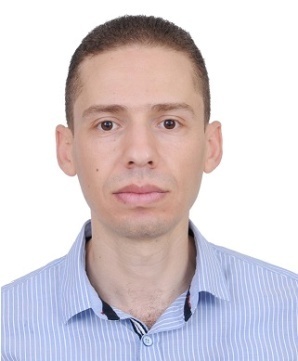 Computer System & Networks EngineerI am a computer engineer with a good management and leadership skills. I have nine years of experience in IT and networks, shaped with self-learning.  My strength is to plan and implement. Additionally, I gained experience in budgeting and sales forecasting. I am a hard worker with a team spirit.I have a desire to join an international organization to improve my skills and enrich my knowledge with new technologies.WORK EXPERIENCEWORK EXPERIENCEWORK EXPERIENCEFeb 2015 – May 2017OPTEL Solutions SARLIT & Network EngineerFull TimeRabat - MoroccoWindows system administration and configuration, and users support.Configuring and installing various network devices and services (e.g., routers, switches, firewalls, load balancers, VPN, QoS).Designing and developing scalable, maintainable, highly available network architectures that meet business objectives and SLAs.Windows system administration and configuration, and users support.Configuring and installing various network devices and services (e.g., routers, switches, firewalls, load balancers, VPN, QoS).Designing and developing scalable, maintainable, highly available network architectures that meet business objectives and SLAs.Jan 2012 – Oct 2014G.S Satellite Communication LtdNetworks EngineerFull time Tripoli – LibyaInstallation of 2-way internet via SAT for SMB, and connecting multiple sites via sat.Perform network maintenance and system upgrades including service packs, patches, hot fixes and security configurations, to meet client’s needs and improve the performance, availability, redundancy, reliability, and the network security.Provide Level 2/3 support and troubleshooting to resolve issues.Installation of 2-way internet via SAT for SMB, and connecting multiple sites via sat.Perform network maintenance and system upgrades including service packs, patches, hot fixes and security configurations, to meet client’s needs and improve the performance, availability, redundancy, reliability, and the network security.Provide Level 2/3 support and troubleshooting to resolve issues.Mar 2009 – Aug 2011Daewoo MSC Libya BranchIT EngineerFull time Tripoli – LibyaSystem administrator, Monitor performance and ensure system availability and reliability, users support, and training for new applications.install, maintain, and troubleshooting of all IT equipment’s and applications. Preparation of onsite IT infrastructure, to allow communication between HQ and remote sites.System administrator, Monitor performance and ensure system availability and reliability, users support, and training for new applications.install, maintain, and troubleshooting of all IT equipment’s and applications. Preparation of onsite IT infrastructure, to allow communication between HQ and remote sites.May 2006 – Feb 2009CIS Libya (Vendor of HP, Cisco, Microsoft)System Integration EngineerFull TimeTripoli - LibyaTeam leader of various projects: -  Jumhouria Bank / upgrading project:Responsible for WAN network maintenance and SW/HW upgrading of the bank network, serving more than 1200 nodes of 25 branch across Libya. United Bank / SW&HW deployment project:Design and implementation of WAN/LAN/WLAN and HW/SW infrastructure for 12 branches serves 350 users, including Servers configuration and installation, and applications integration and validation, and users training and support.Ministry of Education (Libya national computer project):Implementation of Internal Computing network LAN/WLAN infrastructure of about 66 labs, including server’s installation and configuration. Responsible for S/W deployment plan, SW/HW integration, validation, testing.Reporting and following-up with other involved companies, ministry of education technical team, HP and Microsoft.Performed various pre-sales technical duties for SMB including assistance at technology trade shows.Evaluation and monitoring of networks performance, security and re-engineering of enterprise network to meet increasing of customer demands.Team leader of various projects: -  Jumhouria Bank / upgrading project:Responsible for WAN network maintenance and SW/HW upgrading of the bank network, serving more than 1200 nodes of 25 branch across Libya. United Bank / SW&HW deployment project:Design and implementation of WAN/LAN/WLAN and HW/SW infrastructure for 12 branches serves 350 users, including Servers configuration and installation, and applications integration and validation, and users training and support.Ministry of Education (Libya national computer project):Implementation of Internal Computing network LAN/WLAN infrastructure of about 66 labs, including server’s installation and configuration. Responsible for S/W deployment plan, SW/HW integration, validation, testing.Reporting and following-up with other involved companies, ministry of education technical team, HP and Microsoft.Performed various pre-sales technical duties for SMB including assistance at technology trade shows.Evaluation and monitoring of networks performance, security and re-engineering of enterprise network to meet increasing of customer demands.Dec 2003 – Apr 2006Media Net “LTT Agency"Sales agent / Customer supportFull TimeTripoli - LibyaQualified representative of LTT (Libya Telecom and Technology - Libya ISP), sales and customer services and technical support for dialup, ADSL, WiMAX, 3G.Agent of Sahar Telecom, providing 1 way and 2-way (VSAT) internet via satellite.Hardware and software computer maintenance and assembly.Qualified representative of LTT (Libya Telecom and Technology - Libya ISP), sales and customer services and technical support for dialup, ADSL, WiMAX, 3G.Agent of Sahar Telecom, providing 1 way and 2-way (VSAT) internet via satellite.Hardware and software computer maintenance and assembly.EDUCATION AND CERTIFICATESEDUCATION AND CERTIFICATESBCS Bachelor’s degree in computer engineeringFaculty of Engineering Sciences at Tripoli university – Tripoli Libya.HP Certified professionals program, part of HP partnership requirementsCommercial SMB Solutions 2006.HP Services Sales 2008.HP Partner Fundamentals 2009.ACHIEVEMENTSACHIEVEMENTSNominated for the best graduation project of the year.LTT top agent in 2005, for sales target and customers satisfaction.Employee of month for 2 consecutive months in CIS Libya.TECHNICAL SKILLSTECHNICAL SKILLSAdvanced and good understandingTCP/IP, routing and switching protocols.Configuration of Cisco routers, Cisco switches and Cisco DSLAM.Installation of indoor and outdoor AP / Bridge / point to point / point to multipoint.Configuration / installation of LAN, WAN, VPN, IPTV, VoIP, remote access.Windows Server administration, Active directory, MS exchange server. Linux redhat, VMware.ISA Server, firewall tools, and backup. VSAT 1way / 2way.Familiar with programming languagesC, C#, MySQL, html, web and graphic design.LANGUAGES AND ACTIVITIESLANGUAGES AND ACTIVITIESArabic (Native)      English (Very good)     French (Beginner)Sports, travel and adventure, E-Trading.